里山生活玩家-竹趣味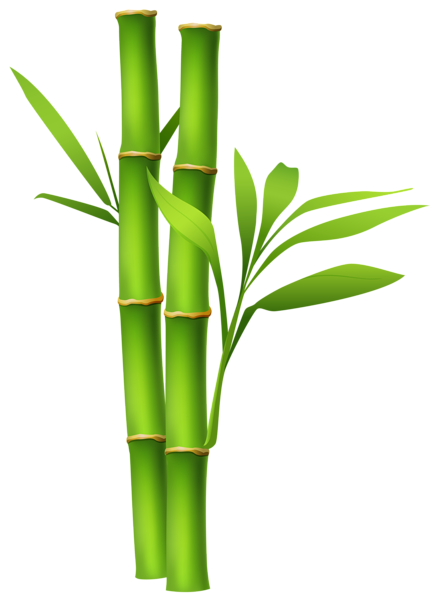 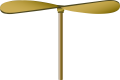 竹子常見易取，可你知道怎麼玩嗎？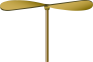 鄉下生活/野外活動中，該如何運用竹子的特性，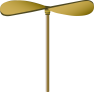 除使人大飽口福外，還可以有什麼趣味的花招呢？讓我們以竹子為食器，蒸烤出美味的「胖」讓我們以筍子為食材，料理出美味的菜色﹐讓我們以竹子為材料，製作出回憶的童玩！主辦單位：觀樹教育基金會 裡山塾活動地點：苗栗縣苑裡鎮蕉埔里八鄰82號活動日期：106年10月29日（日）散客一梯，，35人額滿為止(未滿20人則不開團)。活動對象：親子家庭、成人活動費用：$680元/人 (3歲以下不收費，亦不領取材料喔！）。聯絡方式：037-745200  / Email: organic.farm＠msa.hinet.net活動內容：攜帶物資：請穿長褲、包腳式的鞋、遮陽帽或雨具、湯匙、筷子、水壺。報名方式：填寫報名表後，可用E-mail：organic.farm@msa.hinet.net回傳或用傳真方式037-745101。確認報名成功後，請於三天內繳交活動費，並將繳費收據傳真確認，始完成報名手續。退費標準：報名後因故無法來的話，請於活動日的十五天前(不含)告知，將酌收行政費100元/人；活動日七天前(不含)告知，扣活動費用50%(含匯費)；之後告知取消者，恕不退費。因天災或不可抗力之因素，無法如期舉行活動時，將全額退費。裡山塾址：苗栗縣苑裡鎮蕉埔里八鄰82號(在苗130縣道上)交通方式：開車時，如走國道三號者，下苑裡交流道(接140線道)，選往三義方向，遇苗121左轉往山腳方向，再接苗130往三義方向，過蕉埔國小後約左手邊。國道一號者，下三義交流道，沿台13線（水美街）往北走，左轉苗130線道，約8.2K處右手邊即是(ps:如看到蕉埔國小表示過頭了，請調頭)。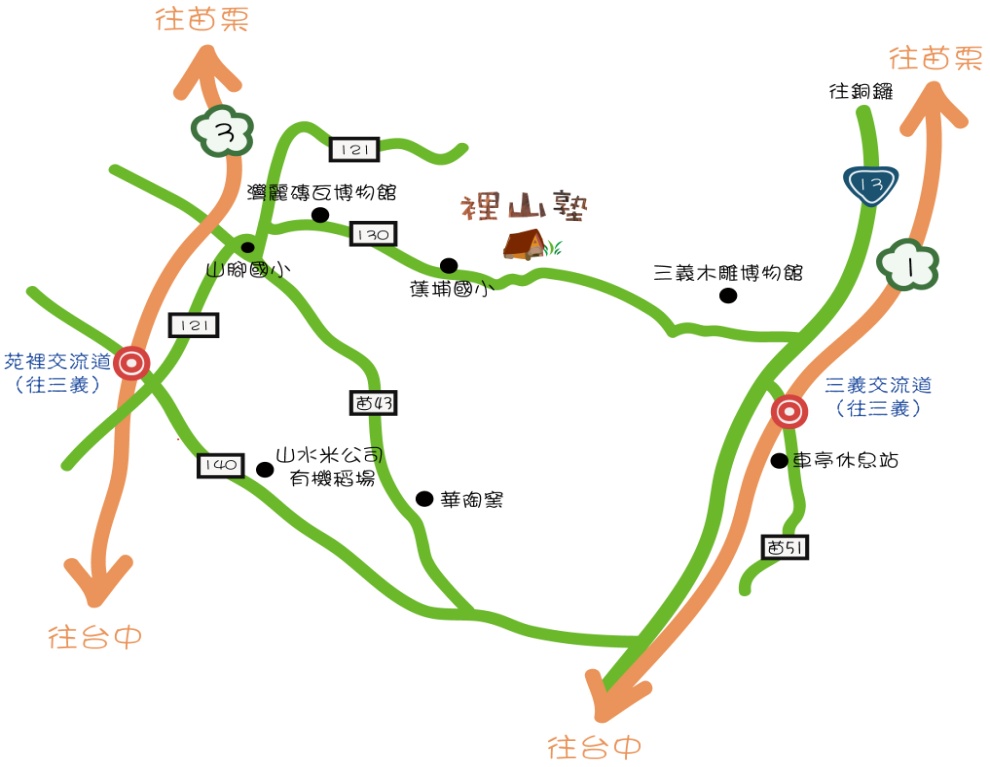 「里山生活玩家-竹趣味」報名表＊報名表所提供之個人資料，僅作為本次活動通知與聯繫使用。時　　間活動　名稱內　　　　　　　　容0915~0930玩家報到！玩家們！請記得早點起床，準時來報到！0930~1000里山竹生活一二三四五，台灣有哪些竹？吃的用的玩的，讓我們一起當個知竹達人。 1000~1100竹筒蒸「胖」
＊胖＝麵包分工合作，有人揉麵團、有人做”竹烤箱”，一起蒸烤出美味的麵包。　　　　　　　　　　　　　1100~1230筍子好料理筍子要怎麼煮才好吃，網路上這麼多”撇步”，哪一個才是真？讓我們跟著達人一起做出美味筍料理。1230~1330午餐大快朵頤，補充能量1330~1530竹蜻蜓滿天飛自己動手或鋸或削，大人拾起兒時回憶，小孩創造童年回憶。匯款銀行第一銀行天母分行(007)戶名財團法人觀樹教育基金會帳號190-50-391889備註請於匯款單備註欄上填寫:1.活動日期 / 梯次2.報名人數 / 姓名（如以ATM繳費請來電告知帳號後五碼）報名者：報名者：報名者：報名者：報名者：性別：  男    女出生年月日：出生年月日：出生年月日：出生年月日：出生年月日：出生年月日：聯絡電話：（日）                  （夜）                   FAX：                聯絡電話：（日）                  （夜）                   FAX：                聯絡電話：（日）                  （夜）                   FAX：                聯絡電話：（日）                  （夜）                   FAX：                聯絡電話：（日）                  （夜）                   FAX：                聯絡電話：（日）                  （夜）                   FAX：                手機：                            電子郵件信箱：                                手機：                            電子郵件信箱：                                手機：                            電子郵件信箱：                                手機：                            電子郵件信箱：                                手機：                            電子郵件信箱：                                手機：                            電子郵件信箱：                                連絡地址：□□□連絡地址：□□□連絡地址：□□□連絡地址：□□□連絡地址：□□□連絡地址：□□□活動日期： 10/29  （日）  活動日期： 10/29  （日）  活動日期： 10/29  （日）  活動日期： 10/29  （日）  活動日期： 10/29  （日）  活動日期： 10/29  （日）  我從哪裡獲得此訊息：□Facebook  □網路               □親朋好友  □老師  □其他 我從哪裡獲得此訊息：□Facebook  □網路               □親朋好友  □老師  □其他 我從哪裡獲得此訊息：□Facebook  □網路               □親朋好友  □老師  □其他 我從哪裡獲得此訊息：□Facebook  □網路               □親朋好友  □老師  □其他 我從哪裡獲得此訊息：□Facebook  □網路               □親朋好友  □老師  □其他 我從哪裡獲得此訊息：□Facebook  □網路               □親朋好友  □老師  □其他 一家老少都要來，請分別填寫資料（個人報名，填完以上資料即可）一家老少都要來，請分別填寫資料（個人報名，填完以上資料即可）一家老少都要來，請分別填寫資料（個人報名，填完以上資料即可）一家老少都要來，請分別填寫資料（個人報名，填完以上資料即可）一家老少都要來，請分別填寫資料（個人報名，填完以上資料即可）一家老少都要來，請分別填寫資料（個人報名，填完以上資料即可）姓名出生年月日年齡親子關係有無特殊病史或其他需求有無特殊病史或其他需求對於此次活動的任何想法或期待：(例如：對活動的期待、先前的經驗..等等，空格不夠可另紙繕寫）對於此次活動的任何想法或期待：(例如：對活動的期待、先前的經驗..等等，空格不夠可另紙繕寫）對於此次活動的任何想法或期待：(例如：對活動的期待、先前的經驗..等等，空格不夠可另紙繕寫）對於此次活動的任何想法或期待：(例如：對活動的期待、先前的經驗..等等，空格不夠可另紙繕寫）對於此次活動的任何想法或期待：(例如：對活動的期待、先前的經驗..等等，空格不夠可另紙繕寫）對於此次活動的任何想法或期待：(例如：對活動的期待、先前的經驗..等等，空格不夠可另紙繕寫） 謝謝您用心填寫！煩請傳真至「裡山塾」037-745101或E-mail至organic.farm@msa.hinet.net。請您在送出報名表後，主動來電037-745200確認報名成功。(本報名表可自行影印使用) 謝謝您用心填寫！煩請傳真至「裡山塾」037-745101或E-mail至organic.farm@msa.hinet.net。請您在送出報名表後，主動來電037-745200確認報名成功。(本報名表可自行影印使用) 謝謝您用心填寫！煩請傳真至「裡山塾」037-745101或E-mail至organic.farm@msa.hinet.net。請您在送出報名表後，主動來電037-745200確認報名成功。(本報名表可自行影印使用) 謝謝您用心填寫！煩請傳真至「裡山塾」037-745101或E-mail至organic.farm@msa.hinet.net。請您在送出報名表後，主動來電037-745200確認報名成功。(本報名表可自行影印使用) 謝謝您用心填寫！煩請傳真至「裡山塾」037-745101或E-mail至organic.farm@msa.hinet.net。請您在送出報名表後，主動來電037-745200確認報名成功。(本報名表可自行影印使用) 謝謝您用心填寫！煩請傳真至「裡山塾」037-745101或E-mail至organic.farm@msa.hinet.net。請您在送出報名表後，主動來電037-745200確認報名成功。(本報名表可自行影印使用)